Diviser par 2, par 4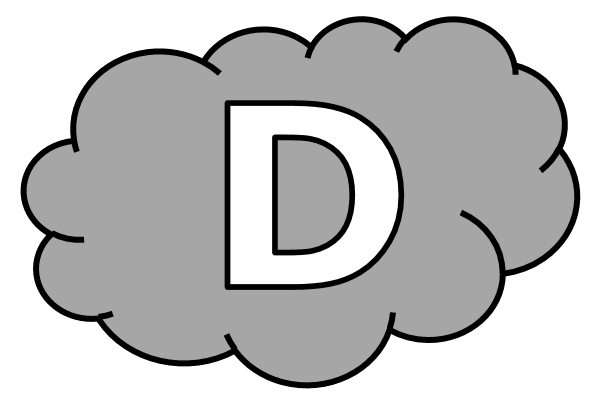 Entraînement n° 1 	 ............. bonnes réponsesDiviser par 2, par 4Entraînement n° 2 	 ............. bonnes réponsesDiviser par 2, par 4Entraînement n° 3 	 ............. bonnes réponsesDiviser par 2, par 4Défi			 ............. bonnes réponses14 ÷ 2 = ............. 		60 ÷ 4 = .............		404 ÷ 4 = .............38 ÷ 2 = ............. 		114 ÷ 2 = .............	64 ÷ 4 = .............600 ÷ 2 = ............. 	280 ÷ 4 = .............	50 ÷ 2 = .............88 ÷ 4 = ............. 		300 ÷ 4 = .............	180 ÷ 2 = .............18 ÷ 2 = ............. 		8 ÷ 4 = .............		820 ÷ 2 = .............208 ÷ 4 = ............. 	26 ÷ 2 = .............		68 ÷ 4 = .............En 4 jours, Anna a dépensé 80 centimes en bonbons.En moyenne, combien Anna a-t-elle dépensé chaque jour pour acheter des bonbons ? En moyenne, Anna a dépensé .................. centimes chaque jour.26 ÷ 2 = ............. 		16 ÷ 4 = .............		320 ÷ 4 = .............142 ÷ 2 = ............. 	250 ÷ 2 = .............	84 ÷ 4 = .............900 ÷ 2 = ............. 	60 ÷ 4 = .............		38 ÷ 2 = .............48 ÷ 4 = ............. 		808 ÷ 4 = .............	410 ÷ 2 = .............6 ÷ 2 = ............. 		100 ÷ 4 = .............	360 ÷ 2 = .............200 ÷ 4 = ............. 	72 ÷ 2 = .............		124 ÷ 4 = .............En 4 matchs, Faustine a inscrit 20 buts.En moyenne, combien Faustine a-t-elle inscrit de but à chaque match ? En moyenne, Faustine a inscrit .................. buts par match.36 ÷ 2 = ............. 		44 ÷ 4 = .............		80 ÷ 4 = .............116 ÷ 2 = ............. 	84 ÷ 2 = .............		32 ÷ 4 = .............420 ÷ 2 = ............. 	480 ÷ 4 = .............	88 ÷ 2 = .............60 ÷ 4 = ............. 		880 ÷ 4 = .............	16 ÷ 2 = .............42 ÷ 2 = ............. 		100 ÷ 4 = .............	900 ÷ 2 = .............12 ÷ 4 = ............. 		22 ÷ 2 = .............		200 ÷ 4 = .............Maël a découpé un gâteau de 300 grammes en 4 parts.Combien pèse chaque part du gâteau de Maël ? Chaque part du gâteau de Maël pèse .................. grammes.26 ÷ 2 = ............. 		100 ÷ 4 = .............	600 ÷ 4 = .............422 ÷ 2 = ............. 	70 ÷ 2 = .............		88 ÷ 4 = .............14 ÷ 2 = ............. 		32 ÷ 4 = .............		90 ÷ 2 = .............800 ÷ 4 = ............. 	404 ÷ 4 = .............	72 ÷ 2 = .............840 ÷ 2 = ............. 	80 ÷ 4 = .............		34 ÷ 2 = .............16 ÷ 4 = ............. 		900 ÷ 2 = .............	420 ÷ 4 = .............Yasmine souhaite distribuer 16 bonbons à ses 2 amies.Combien de bonbons Yasmine donnera-t-elle à chacune de ses amies ? Yasmine donnera .................. bonbons à chacune de ses amies.